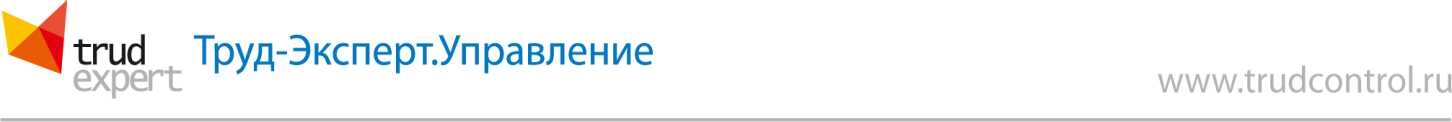 ПРИКАЗ МИНТРУДА РОССИИ № 194 ОТ 26 МАРТА 2018 Г.«О ПРОВЕДЕНИИ ЭКСПЕРИМЕНТА ПО ПЕРЕВОДУ В ЭЛЕКТРОННУЮ ФОРМУ ДОКУМЕНТОВ И СВЕДЕНИЙ О РАБОТНИКЕ ПО ВОПРОСАМ ТРУДОВЫХ ОТНОШЕНИЙ»В соответствии с пунктом 2 поручения Правительства Российской Федерации от 6 февраля 2018 г. № АД-П6-9пр приказываю: 1.  Утвердить план-график проведения эксперимента по переводу в электронную форму документов и сведений о работнике по вопросам трудовых отношений (далее соответственно – План-график, эксперимент) согласно приложению № 1. 2.    Утвердить перечень участников эксперимента и видов работы с документами, в отношении которых проводится эксперимент согласно приложению № 2. 3. Утвердить задачи эксперимента: – апробация механизма возможности ведения работодателем кадровых документов в электронном виде;– оценка затрат и оценка полученных эффектов от ведения кадровых документов в электронном виде;– выявление проблем и рисков от ведения кадрового документооборота в электронном виде;– подготовка предложений по оптимизации документов, обязательных для ведения работодателем в сфере трудовых отношений;– подготовка предложений по внесению изменений в законодательство Российской Федерации по предоставлению возможности ведения кадрового документооборота в электронном виде. 4.  Заместителю Министра труда и социальной защиты Российской Федерации Л.Ю. Ельцовой утвердить состав рабочей группы по проведению эксперимента в двухнедельный срок.5.  Департаменту оплаты труда, трудовых отношений и социального  партнерства (М.С. Маслова), Департаменту правовой и международной деятельности (А.Ю. Безпрозванных), Департаменту условий и охраны труда (В.А. Корж), Федеральной службе по труду и занятости, Федеральному государственному бюджетному учреждению «Всероссийский научно-исследовательский институт труда» Министерства труда и социальной защиты Российской Федерации осуществлять организационно-методическое обеспечение проведения эксперимента. 6. Контроль за исполнением настоящего приказа возложить на заместителя Министра труда и социальной защиты Российской Федерации Л.Ю. Ельцову. Министр М.А. ТОПИЛИНПриложение № 1
к приказу Министерства труда и социальной защиты Российской Федерации
от «    » ________ 2018г. № _____ПЛАН-ГРАФИК ПРОВЕДЕНИЯ ЭКСПЕРИМЕНТА ПО ПЕРЕВОДУ В ЭЛЕКТРОННУЮ ФОРМУ ДОКУМЕНТОВ И СВЕДЕНИЙ О РАБОТНИКЕ ПО ВОПРОСАМ ТРУДОВЫХ ОТНОШЕНИЙПлан-график определяет этапы проведения эксперимента, сроки и исполнителей соответствующих мероприятий, подведения итогов эксперимента.Эксперимент проводится в следующих организациях (по согласованию): открытое акционерное общество «Российские железные дороги», акционерное общество «Газпромбанк», публичное акционерное общество «АВТОВАЗ», публичное акционерное общество «РОСБАНК», публичное акционерное общество «Мечел», акционерное общество «Северсталь Менеджмент», публичное акционерное общество «Ростелеком», общество с ограниченной ответственностью «Яндекс» (далее – участники эксперимента).Ресурсное (технологическое и финансовое) обеспечение проведения эксперимента непосредственно в организациях осуществляется участниками эксперимента. Организационно-методическое обеспечение проведения эксперимента проводится Департаментом оплаты труда, трудовых отношений и социального партнерства (М.С. Маслова), Департаментом условий и охраны труда (В.А. Корж),  Департаментом правовой и международной деятельности (А.Ю. Безпрозванных), Федеральной службой по труду и занятости, ФГБУ «ВНИИ труда» Минтруда  России в порядке, определенном Уставом учреждения, и за счет средств предусмотренных в его бюджете на соответствующую деятельность.Период реализации эксперимента с 23 марта 2018 г. по 1 октября 2018 г. Эксперимент проводится в четыре этапа, в ходе которых участники эксперимента осуществляют следующие организационно-методические мероприятия: а) первый этап   (с 23 марта 2018 г. по 20 апреля 2018 г.): подготовка проектов и утверждение локальных нормативных правовых актов, необходимых для проведения эксперимента в организации, содержащих процедуры его проведения, перечень ответственных лиц по проведению эксперимента; организация взаимодействия с первичной профсоюзной организацией, либо (при отсутствии первичной профсоюзной организации) с иными представителями работников для участия в проведении эксперимента;обсуждение в Минтруде России хода мероприятий первого этапа эксперимента с его участниками; иные мероприятия, необходимые для обеспечения первого этапа эксперимента; б) второй этап эксперимента (с 23 апреля 2018 г. по 15 мая 2018 г.): подготовка корпоративных информационных систем, а также иная техническая подготовка (при необходимости); уточнение локальных нормативных правовых актов для проведения эксперимента (при необходимости); обсуждение в Минтруде России хода мероприятий второго этапа эксперимента  с  его участниками; в) третий этап эксперимента (с 16 мая 2018 г. по 1 сентября 2018 г.): проведение эксперимента согласно приложению № 2; подведение итогов каждым участником по результатам прошедшего эксперимента и направление в Минтруд России информации, содержащей: оценку финансовых затрат, затрат времени, рисков связанных с проведением эксперимента;анализ эффектов от ведения кадровых документов в электронном виде, а также их влияние на производительность труда и на контрольно-надзорную деятельность; предложения по внесению изменений в законодательство Российской Федерации в данной сфере; обсуждение в Минтруде России хода мероприятий третьего этапа эксперимента с его участниками; г) четвертый этап эксперимента (с 16 сентября 2018 г. по 1 октября 2018 г.) – общее подведение и оценка итогов по результатам прошедшего эксперимента в Минтруде России. Приложение № 2
к приказу Министерства труда и социальной защиты Российской Федерации
от «    » ________ 20__г. № _____Перечень участников эксперимента и виды работы с документами,в отношении которых проводится эксперимент№ п/пНаименование участника экспериментаВиды работы с документами, в отношении которых проводится эксперимент1ОАО «РЖД»(письмо от 26.02.2018 № ИЦЕ-963/ЦКАДР)1) Оформление служебных командировок; извещения работников о составных частях заработной платы, причитающихся ему за соответствующий период; 2) ознакомление с графиком отпусков и уведомлением о времени начала отпуска; 3)  ознакомление работников с локальными нормативными актами, непосредственно связанными с их трудовой деятельностью.2АО «Газпромбанк»(письмо от 05.03.2018 № 31-3/287)1)    Заключение трудовых договоров; 2) ознакомление работников с графиками отпусков, графиками работ и с принимаемыми локальными нормативными актами, непосредственно связанными с их трудовой деятельностью.3ПАО «АВТОВАЗ»(письмо от 06.03.2018 № 70000/29)Представление документов при проведении проверок Федеральной службой по труду и занятости.4ПАО «РОСБАНК»(письмо от 12.03.2018 № 52/5294)1) Оформление отпусков и служебных командировок; 2)   извещение работников о составных частях заработной платы, причитающихся ему за соответствующий период, должностными инструкциями и иными локальными документами.5ПАО «Ростелеком»(письмо от 19.03.2018 № 01/05/5123-18)Извещение работников о составных частях заработной платы, причитающихся ему за соответствующий период; 2)    заявление работника о выдаче ему копий документов, связанных с работой; 3) заявление о переносе ежегодного оплачиваемого отпуска; 4) уведомление работника о времени начала отпуска; 5) ознакомление работника с некоторыми локальными нормативными актами, непосредственно связанными с его трудовой деятельностью; 6)     ведение учета рабочего времени, фактически отработанного каждым работником6ПАО «Мечел»(письмо от 12.03.2018 № Исх/м/0093/ок)1)     Извещение о времени начала отпуска; 2)     ознакомление с приказом об отпуске; 3) получение согласия на привлечение к сверхурочной работе и работе в выходные и нерабочие праздничные дни; 4) ознакомление с правом отказаться от выполнения сверхурочной работы.7АО «Северсталь Менеджмент»(письмо от 12.03.2018 № 4)1)     Оформление служебных командировок; 2) предоставление отпуска работнику на основании его заявления; 3) планирование отпусков работников на предстоящий год; 4)     выдача наряда-допусков работникам.8ООО «Яндекс»Предложения по оптимизации кадрового документооборота и по его ведению в электронном виде.